Výzva 65 – Šablony IIOd 1. února 2020 do 31. ledna 2022 realizujeme projekt CZ.02.3.X/0.0/0.0/18_065/0016434 v rámci Výzvy „Podpora škol formou projektů zjednodušeného vykazování – Šablony II pro SŠ a VOŠ“ s názvem: Šablony II Gymnázium T. G. Masaryka Zastávka.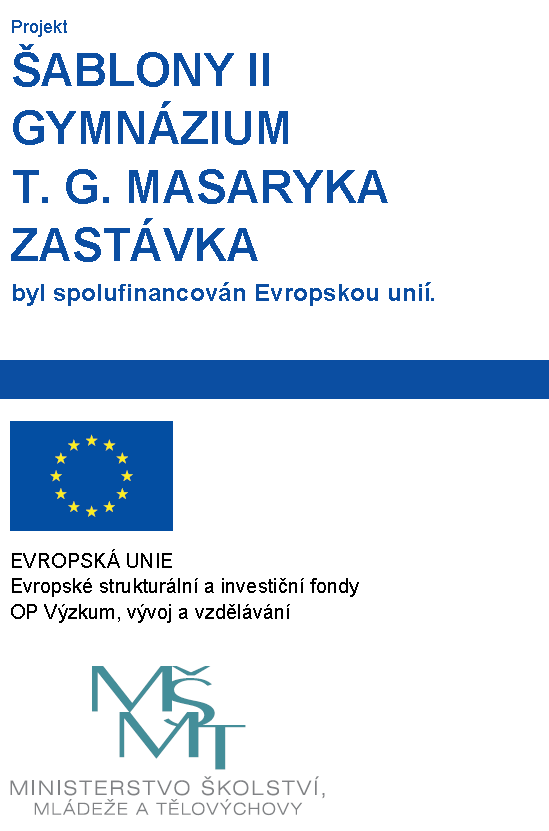 Konkrétně realizujeme následující šablony:Školní kariérový poradce – personální podpora SŠKlub pro žáky SŠ Projektový den ve škole – SŠProjektový den mimo školu – SŠVzdělávání pedagogických pracovníků SŠ Vzájemná spolupráce pedagogů SŠTandemová výuka v SŠCLIL ve výuce v SŠNové metody ve výuce v SŠCílem projektu je zvyšování kolektivní schopnosti zlepšovat výsledky žáků, současně snižování nerovností a podpora profesních společenství pedagogů.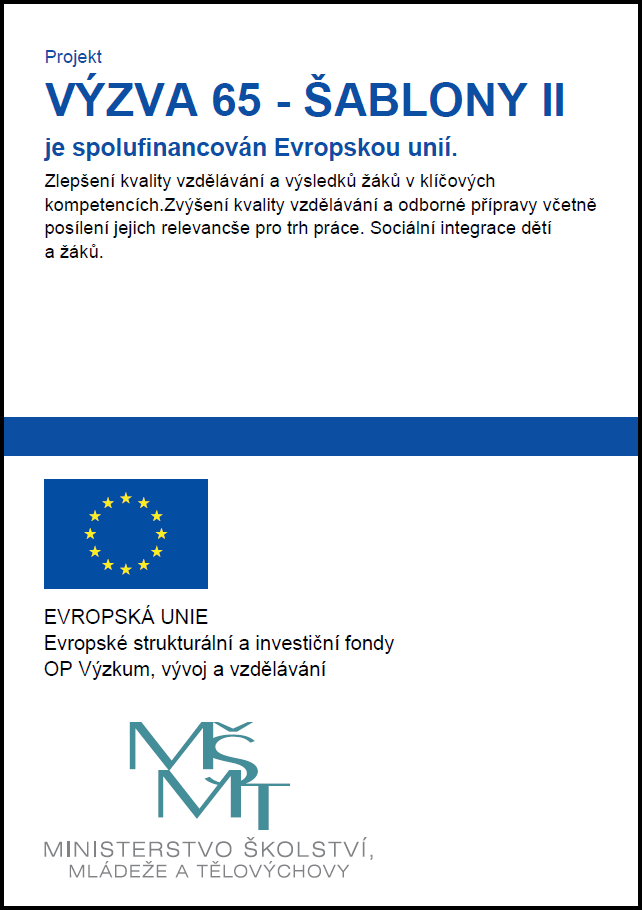 